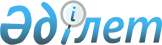 О внесении изменений и дополнений в решение от 14 декабря 2011 года № 34/2-IV "О районном бюджете на 2012-2014 годы"
					
			Утративший силу
			
			
		
					Решение Глубоковского районного маслихата Восточно-Казахстанской области от 13 апреля 2012 года N 5/2-V. Зарегистрировано управлением юстиции Глубоковского района Департамента юстиции Восточно-Казахстанской области 17 апреля 2012 года за N 5-9-169. Прекращено действие по истечении срока действия (письмо Глубоковского районного маслихата от 20 декабря 2012 года № 298)

      Сноска. Прекращено действие по истечении срока действия (письмо Глубоковского районного маслихата от 20.12.2012 № 298).      Примечание РЦПИ.

      В тексте сохранена авторская орфография и пунктуация.      Руководствуясь статьями 106, 109 Бюджетного кодекса Республики Казахстан от 4 декабря 2008 года, подпунктом 1) пункта 1 статьи 6 Закона Республики Казахстан от 23 января 2001 года «О местном государственном управлении и самоуправлении в Республике Казахстан», решением Восточно-Казахстанского областного маслихата от 3 апреля 2012 года № 3/16-V «О внесении изменений и дополнений в решение от 8 декабря 2011 года № 34/397-IV «Об областном бюджете на 2012-2014 годы» (зарегистрировано в Реестре государственной регистрации нормативных правовых актов под № 2571) Глубоковский районный маслихат РЕШИЛ:



      1. Внести в решение Глубоковского районного маслихата «О районном бюджете на 2012-2014 годы» от 14 декабря 2011 года № 34/2-IV (зарегистрировано в Реестре государственной регистрации нормативных актов под № 5-9-159, опубликовано в газетах «Ақ бұлақ» от 13 января 2012 года № 3, «Огни Прииртышья» от 13 января 2012 года № 3) следующие изменения и дополнения:



      1) в пункте 1:

      подпункт 1) изложить в новой редакции:

      «1) доходы – 3 706 608 тысяч тенге, в том числе по:

      налоговым поступлениям – 1 190 978 тысяч тенге;

      неналоговым поступлениям – 5 165 тысяч тенге;

      поступлениям от продажи основного капитала – 75 366 тысяч тенге;

      поступлениям трансфертов – 2 435 099 тысяч тенге;»;



      подпункт 2) изложить в новой редакции:

      «2) затраты – 3 849 897,5 тысяч тенге;»;



      подпункт 3) изложить в новой редакции:

      «3) чистое бюджетное кредитование – 46 292,3 тысячи тенге, в том числе:

      бюджетные кредиты – 48 555,3 тысяч тенге;

      погашение бюджетных кредитов – 2 263 тысячи тенге;»;



      подпункт 5) изложить в новой редакции:

      «5) дефицит (профицит) бюджета – -189 581,8 тысяча тенге;»;

      подпункт 6) изложить в новой редакции:

      «6) финансирование дефицита (использование профицита) бюджета – 189581,8 тысяча тенге, в том числе:

      поступление займов – 48 540 тысяч тенге;

      погашение займов – 2 263 тысячи тенге;

      используемые остатки бюджетных средств – 143 304,8 тысячи тенге.»;



      2) в пункте 4:

      абзацы первый и второй изложить в новой редакции:

      «Предусмотреть в районном бюджете целевые трансферты из областного бюджета в сумме 402 678 тысяч тенге, в том числе:

      20 863 тысячи тенге на оказание материальной помощи некоторым категориям граждан (участникам ВОВ, инвалидам ВОВ, лицам приравненным к участникам ВОВ и инвалидам ВОВ, семьям погибших военнослужащих);»;



      3) в пункте 5:

      абзац первый изложить в новой редакции:

      «Предусмотреть в районном бюджете целевые трансферты из республиканского бюджета в сумме 507 596 тысяч тенге, в том числе:»;

      абзац третий изложить в новой редакции:

      «6 779 тысяч тенге на реализацию мер социальной поддержки специалистов;»;

      абзац шестой изложить в новой редакции:

      «14 194 тысячи тенге на реализацию Государственной программы развития образования в Республике Казахстан на 2011-2020 годы;»;

      абзац восьмой изложить в новой редакции:

      «27 900 тысяч тенге на увеличение размера доплаты за квалификационную категорию учителям школ и воспитателям дошкольных организаций образования;»;

      дополнить абзацами тринадцатым и четырнадцатым следующего содержания:

      «59 048 тысяч тенге на развитие сельских населенных пунктов в рамках Программы занятости 2020;

      24 500 тысяч тенге на развитие и обустройство недостающей инженерно-коммуникационной инфраструктуры.»;



      4) пункт 6 изложить в новой редакции:

      «6. Предусмотреть в районном бюджете кредиты из республиканского бюджета в сумме 48 540 тысяч тенге на реализацию мер социальной поддержки специалистов.»;



      5) приложения 1, 5, 6, 7, 8, 10, 11 изложить в новой редакции согласно приложениям 1, 2, 3, 4, 5, 6, 7 к настоящему решению;



      6) дополнить приложением 13 согласно приложению 8 к настоящему решению.



      2. Настоящее решение вводится в действие с 1 января 2012 года.      Председатель сессии                        М. Пономарева      И.о. секретаря Глубоковского

      районного маслихата                        С. Соколов

Приложение 1

к решению Глубоковского

районного маслихата

от 13 апреля 2012 года № 5/2-VПриложение 1

к решению Глубоковского

районного маслихата

от 14 декабря 2011 года № 34/2-IV Бюджет Глубоковского района на 2012 год

Приложение 2

к решению Глубоковского

районного маслихата

от 13 апреля 2012 года № 5/2-VПриложение 5

к решению Глубоковского

районного маслихата

от 14 декабря 2011 года № 34/2-IV Расходы на услуги по обеспечению деятельности акима

района в городе,города районного значения, поселка,

аула (села), аульного(сельского) округа

Приложение 3

к решению Глубоковского

районного маслихата

от 13 апреля 2012 года № 5/2-VПриложение 6

к решению Глубоковского

районного маслихата

от 14 декабря 2011 года № 34/2-IV Расходы на организацию водоснабжения населенных пунктов

Приложение 4

к решению Глубоковского

районного маслихата

от 13 апреля 2012 года № 5/2-VПриложение 7

к решению Глубоковского

районного маслихата

от 14 декабря 2011 года № 34/2-IV Расходы на освещение улиц населенных пунктов

Приложение 5

к решению Глубоковского

районного маслихата

от 13 апреля 2012 года № 5/2-VПриложение 8

к решению Глубоковского

районного маслихата

от 14 декабря 2011 года № 34/2-IV Расходы на обеспечение санитарии населенных пунктов

Приложение 6

к решению Глубоковского

районного маслихата

от 13 апреля 2012 года № 5/2-VПриложение 10

к решению Глубоковского

районного маслихата

от 14 декабря 2011 года № 34/2-IV Расходы на благоустройство и озеленение населенных пунктов

Приложение 7

к решению Глубоковского

районного маслихата

от 13 апреля 2012 года № 5/2-VПриложение 11

к решению Глубоковского

районного маслихата

от 14 декабря 2011 года № 34/2-IV Расходы на обеспечение функционирования автомобильных дорог

в городах районного значения, поселках, аулах (селах), аульных

(сельских) округах

Приложение 8

к решению Глубоковского

районного маслихата

от 13 апреля 2012 года № 5/2-VПриложение 13

к решению Глубоковского

районного маслихата

от 14 декабря 2011 года № 34/2-IV Расходы на ремонт и благоустройство объектов в рамках развития

сельских населенных пунктов по Программе занятости 2020
					© 2012. РГП на ПХВ «Институт законодательства и правовой информации Республики Казахстан» Министерства юстиции Республики Казахстан
				КатегорияКатегорияКатегорияКатегорияСумма,

тысяч тенгеКлассКлассКлассСумма,

тысяч тенгеПодклассПодклассСумма,

тысяч тенгеНаименованиеСумма,

тысяч тенгеI. Доходы3706608Собственные доходы12715091Налоговые поступления119097801Подоходный налог4997232Индивидуальный подоходный налог49972303Социальный налог3937001Социальный налог39370004Налоги на собственность2592301Налоги на имущество1516253Земельный налог214054Налог на транспортные средства823005Единый земельный налог390005Внутренние налоги на товары, работы и услуги311132Акцизы38273Поступления за использование природных и других ресурсов174004Сборы за ведение предпринимательской и профессиональной деятельности95795Налог на игорный бизнес30708Обязательные платежи, взимаемые за совершение юридически значимых действий и (или) выдачу документов уполномоченными на то государственными органами или должностными лицами72121Государственная пошлина72122Неналоговые поступления516501Доходы от государственной собственности28651Поступления части чистого дохода государственных предприятий1655Доходы от аренды имущества, находящегося в государственной собственности26977Вознаграждения по кредитам, выданным из государственного бюджета304Штрафы, пени, санкции, взыскания, налагаемые государственными учреждениями, финансируемыми из государственного бюджета, а также содержащимися и финансируемыми из бюджета (сметы расходов) Национального Банка Республики Казахстан5001Штрафы, пени, санкции, взыскания, налагаемые государственными учреждениями, финансируемыми из государственного бюджета, а также содержащимися и финансируемыми из бюджета (сметы расходов) Национального Банка Республики Казахстан, за исключением поступлений от организаций нефтяного сектора50006Прочие неналоговые поступления18001Прочие неналоговые поступления18003Поступления от продажи основного капитала7536601Продажа государственного имущества, закрепленного за государственными учреждениями1001Продажа государственного имущества, закрепленного за государственными учреждениями10003Продажа земли и нематериальных активов752661Продажа земли747662Продажа нематериальных активов5004Поступления трансфертов 243509902Трансферты из вышестоящих органов государственного управления24350992Трансферты из областного бюджета2435099Функциональная группаФункциональная группаФункциональная группаФункциональная группаФункциональная группаСумма,

тысяч тенгеФункциональная подгруппаФункциональная подгруппаФункциональная подгруппаФункциональная подгруппаСумма,

тысяч тенгеАдминистратор программАдминистратор программАдминистратор программСумма,

тысяч тенгеПрограммаПрограммаСумма,

тысяч тенгеНаименованиеСумма,

тысяч тенгеII. Затраты3849897,501Государственные услуги общего характера2982031Представительные, исполнительные и другие органы, выполняющие общие функции государственного управления259872112Аппарат маслихата района (города областного значения)14214001Услуги по обеспечению деятельности маслихата района (города областного значения)14214122Аппарат акима района (города областного значения)82429001Услуги по обеспечению деятельности акима района (города областного значения)68173002Создание информационных систем244003Капитальные расходы государственного органа14012123Аппарат акима района в городе, города районного значения, поселка, аула (села), аульного (сельского) округа163229001Услуги по обеспечению деятельности акима района в городе, города районного значения, поселка, аула (села), аульного (сельского) округа1632292Финансовая деятельность19903452Отдел финансов района (города областного значения)19903001Услуги по реализации государственной политики в области исполнения   бюджета района (города областного значения) и управления коммунальной собственностью района (города областного значения)17367002Создание информационных систем214003Проведение оценки имущества в целях налогообложения975004Организация работы по выдаче разовых талонов и обеспечение полноты сбора сумм от реализации разовых талонов415011Учет, хранение, оценка и реализация имущества, поступившего в коммунальную собственность642018Капитальные расходы государственного органа2905Планирование и статистическая деятельность18428453Отдел экономики и бюджетного планирования района (города областного значения)18428001Услуги по реализации государственной политики в области формирования и развития экономической политики, системы государственного планирования и управления района (города областного значения)17928004Капитальные расходы государственного органа50002Оборона373391Военные нужды9139122Аппарат акима района (города областного значения)9139005Мероприятия в рамках исполнения всеобщей воинской обязанности91392Организация работы по чрезвычайным ситуациям28200122Аппарат акима района (города областного значения)28200006Предупреждение и ликвидация чрезвычайных ситуаций масштаба района (города областного значения)27700007Мероприятия по профилактике и тушению степных пожаров районного (городского) масштаба, а также пожаров в населенных пунктах, в которых не созданы органы государственной противопожарной службы50003Общественный порядок, безопасность, правовая, судебная, уголовно-исполнительная деятельность17641Правоохранительная деятельность1764458Отдел жилищно-коммунального хозяйства, пассажирского транспорта и автомобильных дорог района (города областного значения)1764021Обеспечение безопасности дорожного движения в населенных пунктах176404Образование23772691Дошкольное воспитание и обучение144380464Отдел образования района (города областного значения)144380009Обеспечение дошкольного воспитания и обучения143462021Увеличение размера доплаты за квалификационную категорию  воспитателям дошкольных организаций образования за счет трансфертов из республиканского бюджета9182Начальное, основное среднее и общее среднее образование2136029464Отдел образования района (города областного значения)2136029003Общеобразовательное обучение1968456006Дополнительное образование для детей139487063Повышение оплаты труда учителям, прошедшим повышение квалификации по учебным программам АОО «Назарбаев Интеллектуальные школы» за счет трансфертов из республиканского бюджета1104064Увеличение размера доплаты за квалификационную категорию учителям школ за счет трансфертов из республиканского бюджета269829Прочие услуги в области образования96860464Отдел образования района (города областного значения)45260001Услуги по реализации государственной политики на местном уровне в области образования8680005Приобретение и доставка учебников, учебно-методических комплексов для государственных учреждений образования района (города областного значения)8388007Проведение школьных олимпиад, внешкольных мероприятий и конкурсов районного (городского) масштаба900015Ежемесячные выплаты денежных средств опекунам (попечителям) на содержание ребенка-сироты (детей-сирот), и ребенка (детей), оставшегося без попечения родителей за счет трансфертов из республиканского бюджета21292020Обеспечение оборудованием, программным обеспечением детей-инвалидов, обучающихся на дому за счет трансфертов из республиканского бюджета6000472Отдел строительства, архитектуры и градостроительства района (города областного значения)51600037Строительство и реконструкция объектов образования5160006Социальная помощь и социальное обеспечение1960102Социальная помощь171049451Отдел занятости и социальных программ района (города областного значения)171049002Программа занятости51781004Оказание социальной помощи на приобретение  топлива специалистам здравоохранения, образования, социального обеспечения, культуры и спорта в сельской местности в соответствии с законодательством Республики Казахстан11400005Государственная адресная социальная помощь6530006Оказание жилищной помощи4000007Социальная помощь отдельным категориям нуждающихся граждан по решениям местных представительных органов38522010Материальное обеспечение детей-инвалидов, воспитывающихся и обучающихся на дому3002014Оказание социальной помощи нуждающимся гражданам на дому32506016Государственные пособия на детей до 18 лет4898017Обеспечение нуждающихся инвалидов обязательными гигиеническими средствами и предоставление услуг специалистами жестового языка, индивидуальными помощниками в соответствии с индивидуальной программой реабилитации инвалида3098023Обеспечение деятельности центров занятости населения153129Прочие услуги в области социальной помощи и социального обеспечения24961451Отдел занятости и социальных программ района (города областного значения)24961001Услуги по реализации государственной политики на местном уровне в области обеспечения занятости и реализации социальных программ для населения24197011Оплата услуг по зачислению, выплате и доставке пособий и других социальных выплат76407Жилищно-коммунальное хозяйство4935861Жилищное хозяйство86648123Аппарат акима района в городе, города районного значения, поселка, аула (села), аульного (сельского) округа30000027Ремонт и благоустройство объектов в рамках развития сельских населенных пунктов по Программе занятости 202030000455Отдел культуры и развития языков района (города областного значения)14048024Ремонт объектов в рамках развития сельских населенных пунктов по Программе занятости 202014048458Отдел жилищно-коммунального хозяйства, пассажирского транспорта и автомобильных дорог района (города областного значения)17500004Обеспечение жильем отдельных категорий граждан2500041Ремонт и благоустройство объектов в рамках развития сельских населенных пунктов по Программе занятости 202015000472Отдел строительства, архитектуры и градостроительства района (города областного значения)25100003Проектирование, строительство и (или) приобретение жилья государственного коммунального жилищного фонда600074Развитие и обустройство недостающей инженерно-коммуникационной инфраструктуры в рамках второго направления Программы занятости 2020245002Коммунальное хозяйство285049123Аппарат акима района в городе, города районного значения, поселка, аула (села), аульного (сельского) округа5763014Организация водоснабжения населенных пунктов5763458Отдел жилищно-коммунального хозяйства, пассажирского транспорта и автомобильных дорог района (города областного значения)9000012Функционирование системы водоснабжения и водоотведения8000026Организация эксплуатации тепловых сетей, находящихся в коммунальной собственности районов (городов областного значения)1000472Отдел строительства, архитектуры и градостроительства района (города областного значения)270286005Развитие коммунального хозяйства10000006Развитие системы водоснабжения и водоотведения2602863Благоустройство населенных пунктов121889123Аппарат акима района в городе, города районного значения, поселка, аула (села), аульного (сельского) округа121889008Освещение улиц населенных пунктов50542009Обеспечение санитарии населенных пунктов12121010Содержание мест захоронений и погребение безродных1100011Благоустройство и озеленение населенных пунктов5812608Культура, спорт, туризм и информационное пространство214854,11Деятельность в области культуры90944455Отдел культуры и развития языков района (города областного значения)90944003Поддержка культурно-досуговой работы909442Спорт34972,1465Отдел физической культуры и спорта района (города областного значения)11980006Проведение спортивных соревнований на районном (города областного значения) уровне702007Подготовка и участие членов сборных команд района (города областного значения) по различным видам спорта на областных спортивных соревнованиях11278472Отдел строительства, архитектуры и градостроительства района (города областного значения)22992,1008Развитие объектов спорта и туризма22992,13Информационное пространство61505455Отдел культуры и развития языков района (города областного значения)48316006Функционирование районных (городских) библиотек42131007Развитие государственного языка и других языков народа Казахстана6185456Отдел внутренней политики района (города областного значения)13189002Услуги по проведению государственной информационной политики через газеты и журналы131899Прочие услуги по организации культуры, спорта, туризма и информационного пространства27433455Отдел культуры и развития языков района (города областного значения)6291001Услуги по реализации государственной политики на местном уровне в области развития языков и культуры6291456Отдел внутренней политики района (города областного значения)14012001Услуги по реализации государственной политики на местном уровне в области информации, укрепления государственности и формирования социального оптимизма граждан10387003Реализация мероприятий в сфере молодежной политики3625465Отдел физической культуры и спорта района (города областного значения)7130001Услуги по реализации государственной политики на местном уровне  в сфере физической культуры и спорта713010Сельское, водное, лесное, рыбное хозяйство, особо охраняемые природные территории, охрана окружающей среды и животного мира, земельные отношения465401Сельское хозяйство26757453Отдел экономики и бюджетного планирования района (города областного значения)6806099Реализация мер по оказанию социальной поддержки специалистов6806474Отдел сельского хозяйства и ветеринарии района (города областного значения)19951001Услуги по реализации государственной политики на местном уровне в сфере сельского хозяйства и ветеринарии14611005Обеспечение функционирования скотомогильников (биотермических ям)2500007Организация отлова и уничтожения бродячих собак и кошек1530012Проведение мероприятий по идентификации сельскохозяйственных животных13106Земельные отношения9056463Отдел земельных отношений района (города областного значения)9056001Услуги по реализации государственной политики в области регулирования земельных отношений на территории района (города областного значения)90569Прочие услуги в области сельского, водного, лесного, рыбного  хозяйства, охраны окружающей среды и земельных отношений10727474Отдел сельского хозяйства и ветеринарии района (города областного значения)10727013Проведение противоэпизоотических мероприятий1072711Промышленность, архитектурная, градостроительная и строительная деятельность101342Архитектурная, градостроительная и строительная деятельность10134472Отдел строительства, архитектуры и градостроительства района (города областного значения)10134001Услуги по реализации государственной политики в области строительства, архитектуры и градостроительства на местном уровне10004002Создание информационных систем13012Транспорт и коммуникации1230111Автомобильный транспорт123011123Аппарат акима района в городе, города районного значения, поселка, аула (села), аульного (сельского) округа65400013Обеспечение функционирования автомобильных дорог в городах районного значения, поселках, аулах (селах), аульных (сельских) округах65400458Отдел жилищно-коммунального хозяйства, пассажирского транспорта и автомобильных дорог района (города областного значения)57611023Обеспечение функционирования автомобильных дорог5761113Прочие229899Прочие22989123Аппарат акима района в городе, города районного значения, поселка, аула (села), аульного (сельского) округа8421040Реализация мероприятий для решения вопросов обустройства аульных (сельских) округов в реализацию мер по содействию экономическому развитию регионов  в рамках Программы «Развитие регионов» за счет целевых трансфертов из республиканского бюджета8421452Отдел финансов района (города областного значения)3000012Резерв местного исполнительного органа района (города областного значения)3000458Отдел жилищно-коммунального хозяйства, пассажирского транспорта и автомобильных дорог района (города областного значения)11568001Услуги по реализации государственной политики на местном уровне в области жилищно-коммунального хозяйства, пассажирского транспорта и автомобильных дорог1156814Обслуживание долга31Обслуживание долга3452Отдел финансов района (города областного значения)3013Обслуживание долга местных исполнительных органов по выплате вознаграждений и иных платежей по займам из областного бюджета315Трансферты28195,41Трансферты28195,4452Отдел финансов района (города областного значения)28195,4006Возврат неиспользованных (недоиспользованных) целевых трансфертов26035,4024Целевые текущие трансферты в вышестоящие бюджеты в связи с передачей функций государственных органов из нижестоящего уровня государственного управления в вышестоящий2160III. Чистое бюджетное кредитование46292,3Бюджетные кредиты48555,310Сельское, водное, лесное, рыбное хозяйство, особо охраняемые природные территории, охрана окружающей среды и животного мира, земельные отношения48555,31Сельское хозяйство48555,3453Отдел экономики и бюджетного планирования района (города областного значения)48555,3006Бюджетные кредиты для реализации мер социальной поддержки специалистов48555,3Погашение бюджетных кредитов22635Погашение бюджетных кредитов226301Погашение бюджетных кредитов22631Погашение бюджетных кредитов, выданных из государственного бюджета2263IV. Сальдо по операциям с финансовыми активами0Приобретение финансовых активов0Поступления от продажи финансовых активов государства0V.Дефицит (профицит) бюджета-189581,8VI. Финансирование дефицита (использование профицита) бюджета189581,8Поступления займов485407Поступления займов4854001Внутренние государственные займы485402Договоры займа48540Погашение  займов226316Погашение займов22631Погашение займов2263452Отдел финансов района (города областного значения)2263008Погашение долга местного исполнительного органа перед вышестоящим бюджетом22638Используемые остатки бюджетных средств143304,801Остатки бюджетных средств143304,81Свободные остатки бюджетных средств143304,8№ п/пНаименование поселков и сельских округовПрограмма

1230011ГУ «Аппарат акима поселка Алтайский»72012ГУ «Аппарат акима поселка Белоусовка»160143ГУ «Аппарат акима Бобровского сельского округа»89194ГУ «Аппарат акима поселка Верхнеберезовский»88345ГУ «Аппарат акима Веселовского сельского округа»90726ГУ «Аппарат акима поселка Глубокое»168177ГУ «Аппарат акима Калининского сельского округа»85518ГУ «Аппарат акима Кировского сельского округа»98069ГУ «Аппарат акима Кожоховского сельского округа»870210ГУ «Аппарат акима Красноярского сельского округа»913311ГУ «Аппарат акима Куйбышевского сельского округа»924112ГУ «Аппарат акима Малоубинского сельского округа»724713ГУ «Аппарат акима Опытнопольского сельского округа»879514ГУ «Аппарат акима Секисовского сельского округа»810215ГУ «Аппарат акима Ушановского сельского округа»822016ГУ «Аппарат акима Фрунзенского сельского округа»878417ГУ «Аппарат акима Черемшанского сельского округа»9791ИТОГОИТОГО163229№ п/пНаименование поселков и сельских округовПрограмма

1230141ГУ «Аппарат акима Кожоховского сельского округа»50002ГУ «Аппарат акима Черемшанского сельского округа»763ИТОГОИТОГО5763№ п/пНаименование поселков и сельских округовПрограмма

1230081ГУ «Аппарат акима поселка Алтайский»1992ГУ «Аппарат акима поселка Белоусовка»6003ГУ «Аппарат акима Бобровского сельского округа»150004ГУ «Аппарат акима поселка Верхнеберезовский»2905ГУ «Аппарат акима поселка Глубокое»81306ГУ «Аппарат акима Кировского сельского округа»6937ГУ «Аппарат акима Кожоховского сельского округа»2108ГУ «Аппарат акима Красноярского сельского округа»8009ГУ «Аппарат акима Куйбышевского сельского округа»19210ГУ «Аппарат акима Секисовского сельского округа»1892911ГУ «Аппарат акима Фрунзенского сельского округа»20012ГУ «Аппарат акима Черемшанского сельского округа»5299ИТОГОИТОГО50542№ п/пНаименование поселков и сельских округовПрограмма

1230091ГУ «Аппарат акима поселка Алтайский»2102ГУ «Аппарат акима поселка Белоусовка»11553ГУ «Аппарат акима Бобровского сельского округа»3734ГУ «Аппарат акима поселка Верхнеберезовский»4205ГУ «Аппарат акима Веселовского сельского округа»4006ГУ «Аппарат акима поселка Глубокое»48807ГУ «Аппарат акима Калининского сельского округа»2518ГУ «Аппарат акима Кировского сельского округа»4509ГУ «Аппарат акима Кожоховского сельского округа»39810ГУ «Аппарат акима Красноярского сельского округа»33411ГУ «Аппарат акима Куйбышевского сельского округа»19812ГУ «Аппарат акима Малоубинского сельского округа»55613ГУ «Аппарат акима Опытнопольского сельского округа»38514ГУ «Аппарат акима Секисовского сельского округа»30015ГУ «Аппарат акима Ушановского сельского округа»69016ГУ «Аппарат акима Фрунзенского сельского округа»63717ГУ «Аппарат акима Черемшанского сельского округа»484ИТОГОИТОГО12121№ п/пНаименование поселков и сельских округовПрограмма

1230111ГУ «Аппарат акима поселка Белоусовка»20002ГУ «Аппарат акима Бобровского сельского округа»75003ГУ «Аппарат акима поселка Верхнеберезовский»12104ГУ «Аппарат акима поселка Глубокое»374165ГУ «Аппарат акима Кировского сельского округа»10006ГУ «Аппарат акима Куйбышевского сельского округа»10007ГУ «Аппарат акима Черемшанского сельского округа»8000ИТОГОИТОГО58126№ п/пНаименование поселков и сельских округовПрограмма

1230131ГУ «Аппарат акима поселка Алтайский»3702ГУ «Аппарат акима поселка Белоусовка»10203ГУ «Аппарат акима Бобровского сельского округа»3734ГУ «Аппарат акима поселка Верхнеберезовский»4025ГУ «Аппарат акима Веселовского сельского округа»4946ГУ «Аппарат акима поселка Глубокое»31037ГУ «Аппарат акима Калининского сельского округа»6958ГУ «Аппарат акима Кировского сельского округа»16329ГУ «Аппарат акима Кожоховского сельского округа»52010ГУ «Аппарат акима Красноярского сельского округа»74411ГУ «Аппарат акима Куйбышевского сельского округа»34512ГУ «Аппарат акима Малоубинского сельского округа»46413ГУ «Аппарат акима Опытнопольского сельского округа»1050414ГУ «Аппарат акима Секисовского сельского округа»2245015ГУ «Аппарат акима Ушановского сельского округа»69016ГУ «Аппарат акима Фрунзенского сельского округа»610217ГУ «Аппарат акима Черемшанского сельского округа»15492ИТОГОИТОГО65400№ п/пНаименование поселков и сельских округовПрограмма

1230271ГУ «Аппарат акима Бобровского сельского округа»150002ГУ «Аппарат акима Секисовского сельского округа»15000ИТОГОИТОГО30000